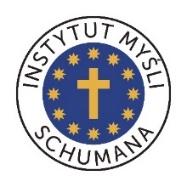 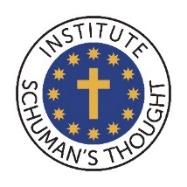 Animatorzy Wizerunku Polski w EuropieTrójmorze jako Polska myśl i wkład do procesu jednoczenia Wspólnoty Narodów Europy według koncepcji SchumanaTomasz PysiakTomasz.Pysiak@IMSchuman.comStreszczenieTrójmorze jest to idea, która została wykuta w czasie Rzeczpospolitej Obojga Narodów. Działania Polski jako regionalnego mocarstwa połączone ze specyficzną i wyjątkową strukturą społeczną i instytucjonalną I Rzeczpospolitej pozwoliło narodzić się idei międzymorza, która w późniejszych latach była stałym elementem myśli politycznej i polityki zagranicznej Polski. Dostrzeganie potencjału wspólnego działania Państw naszego regionu połączonego przez podobne doświadczenia historyczne i bliskość kulturową sprawiło, że nasz kraj stał się siłą napędową, ale również głównym twórcą idei wspólnoty Trójmorskiej. Pogląd, że pełen rozwój i niezależność naszego regionu w tym naszej ojczyzny, jest mocno skorelowany z budowaniem wspólnoty narodów Trójmorza, stał się w ostatnim czasie mocno obecny w naszym dyskursie społecznym. Nie sposób odmówić mu racji. Inicjatywa Trójmorska została zapoczątkowana w Dubrovniku w 2016 roku przez Polskę i Chorwację. Uruchomiło to procesy coraz mocniejszego zacieśniania współpracy. Działanie to jednak by było skuteczne musi opierać się na działaniach i wartościach wspólnotowych. Dlatego też idealnym wzorcem dla tej inicjatywy jest myśl Czcigodnego Sługi Bożego Roberta Schumana. Jego Wspólnota Narodów, która jak zauważa wielu badaczy, jest nieświadomą kontynuacją Rzeczpospolitej Obojga Narodów (wspólnoty narodów w ramach jednego państwa) i tzw. Polityki Jagiellońskiej. Idea Wspólnoty Narodów- samorządnych, w pełni suwerennych narodów i państw, oparta nie tylko na interesach gospodarczych, ale przede wszystkim na wspólnej tożsamości i wspólnych wartościach jest realizacją idei Czcigodnego Sługi Bożego Roberta Schumana. Polska więc jako prekursor działania w budowaniu tej wspólnoty ma do odegrania istotną rolę. Ważnym staje się więc działanie Animatorów Wizerunku Polski w Europie. Zadanie to wiąże się z propagowaniem tej idei i pokazaniem jej źródeł i roli Polski w tym dziele. Nasze spotkanie będzie więc nie tylko pokazaniem samej idei, ale przede wszystkim jej praktycznego zastosowania. Będzie to również przyczynek do dyskusji jak praktycznie i skutecznie promować Inicjatywę Trójmorską. Animatorzy Wizerunku Polski w Europie uzyskają więc wiedzę i praktyczne informacje umożliwiające promocję tej inicjatywy, która jest jednym z ważniejszych wyzwań i działań polskiej polityki i naszego rozwoju a przez to promować Polskę i jej wkład w powstawanie tego projektu.